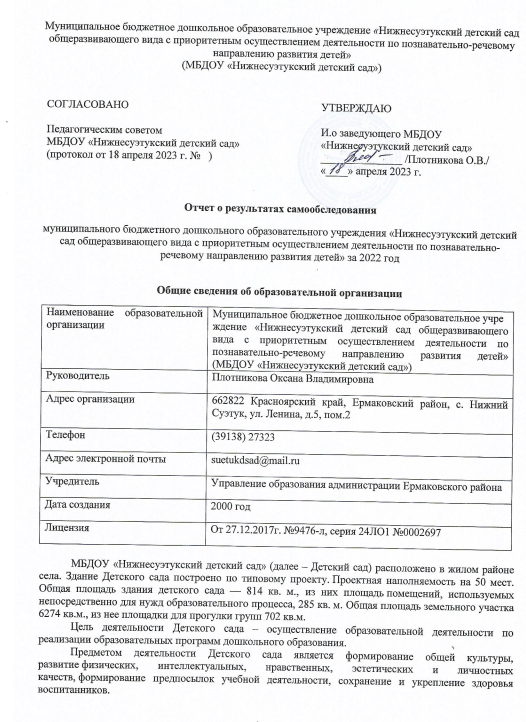 Режим работы Детского садаРабочая неделя – пятидневная, с понедельника по пятницу. Длительность пребывания детей в группах – 10,5 часов. Режим работы групп – с 7:30ч. до 18:00ч.Аналитическая частьI. Оценка образовательной деятельностиОбразовательная деятельность в Детском саду организована в соответствии с Федеральным законом от 29.12.2012 № 273-ФЗ «Об образовании в Российской Федерации», ФГОС дошкольного образования, СП2.4.3648-20 «Санитарно-эпидемиологические требования к организациям воспитания и обучения, отдыха и оздоровления детей и молодежи».Образовательная деятельность ведется на основании утвержденной основной образовательной программы дошкольного образования, которая составлена в соответствии с ФГОС дошкольного образования с учетом примерной образовательной программы дошкольного образования, санитарно-эпидемиологическими правилами и нормативами.Детский сад посещают 45 воспитанников в возрасте от 1,5 до 7 лет. В Детском саду сформировано 2 группы  общеразвивающей направленности. Из них:1 разновозрастная – 21 обучающихся;2 разновозрастная – 24 обучающихся.Воспитательная работаЧтобы выбрать стратегию воспитательной работы, в 2022 году проанализирован состав семей воспитанников.Характеристика семей по составуХарактеристика семей по количеству детейВоспитательная работа строится с учетом индивидуальных особенностей детей, с использованием разнообразных форм и методов, в тесной взаимосвязи воспитателей, специалистов и родителей. Детям из неполных семей уделяется большее внимание в первые месяцы после зачисления в Детский сад.Дополнительное образованиеВ 2022 году в Детском саду работали кружки по направлениям:1) социально-педагогическое: «Удивительное рядом»2) физкультурно-спортивное: «Белая ладья» В дополнительном образовании задействовано 60%  процентов  воспитанников Детского сада.II. Оценка системы управления организацииУправление Детским садом осуществляется в соответствии с действующим законодательством и уставом  Детского сада.Управление Детским садом строится на принципах единоначалия и коллегиальности. Коллегиальными органами управления являются: педагогический совет, общее собрание работников. Единоличным исполнительным органом является руководитель – и.о. заведующего.Органы управления, действующие в Детском садуСтруктура  и система управления соответствуют специфике деятельности Детского сада. По итогам 2022 года система управления Детского сада оценивается как эффективная, позволяющая учесть мнение работников и всех участников образовательных отношений. В следующем году изменение системы управления не планируется.III. Оценка содержания и качества подготовки обучающихсяУровень развития детей анализируется по итогам педагогической диагностики. Формы проведения диагностики:диагностические занятия (по каждому разделу программы);диагностические срезы;наблюдения, итоговые занятия.Разработаны диагностические карты освоения основной образовательной программы дошкольного образования Детского сада (ООП Детского сада) в каждой возрастной группе. Карты включают анализ уровня развития воспитанников в рамках целевых ориентиров дошкольного образования и качества освоения образовательных областей. Так, результаты качества освоения ООП Детского сада на конец мая 2022 года выглядят следующим образом:В мае 2022 года педагоги Детского сада проводили обследование воспитанников подготовительной группы на предмет оценки сформированности предпосылок к учебной деятельности в количестве 16 человек. Задания позволили оценить уровень сформированности предпосылок к учебной деятельности: возможность работать в соответствии с фронтальной инструкцией (удержание алгоритма деятельности), умение самостоятельно действовать по образцу и осуществлять контроль, обладать определенным уровнем работоспособности, а также вовремя остановиться в выполнении того или иного задания и переключиться на выполнение следующего, возможностей распределения и переключения внимания, работоспособности, темпа, целенаправленности деятельности и самоконтроля.Результаты педагогического анализа показывают преобладание детей с высоким и средним уровнями развития при прогрессирующей динамике на конец учебного года, что говорит о результативности образовательной деятельности в Детском саду.IV. Оценка организации учебного процесса (воспитательно-образовательного процесса)В основе образовательного процесса в Детском саду лежит взаимодействие педагогических работников, администрации и родителей. Основными участниками образовательного процесса являются дети, родители, педагоги.Основные формы организации образовательного процесса:совместная деятельность педагогических работников и воспитанников в рамках организованной образовательной деятельности по освоению основной общеобразовательной программы;самостоятельная деятельность воспитанников под наблюдением педагогических работников.Занятия в рамках образовательной деятельности ведутся по подгруппам. Продолжительность занятий соответствует СанПиН 1.2.3685-21 и составляет:в группах с детьми от 1,5 до 3 лет – до 10 мин;в группах с детьми от 3 до 4 лет – до 15 мин;в группах с детьми от 4 до 5 лет – до 20 мин;в группах с детьми от 5 до 6 лет – до 25 мин;в группах с детьми от 6 до 7 лет – до 30 мин.Между занятиями в рамках образовательной деятельности предусмотрены перерывы продолжительностью не менее 10 минут.Основной формой занятия является игра. Образовательная деятельность с детьми строится с учётом индивидуальных особенностей детей и их способностей. Выявление и развитие способностей воспитанников осуществляется в любых формах образовательного процесса.V. Оценка качества кадрового обеспеченияДетский сад укомплектован педагогами на 100% согласно штатному расписанию. Всего работают 19 человек. Педагогический коллектив Детского сада насчитывает 6 специалистов. Соотношение воспитанников, приходящихся на 1 взрослого:воспитанник/педагоги – 7,5/1;воспитанники/все сотрудники – 2,36/1.За 2022 год педагогические работники прошли аттестацию и получили:первую квалификационную категорию – 1 музыкальный руководитель.Курсы повышения квалификации в 2022 году прошли 2 работника Детского сада, из них 1 педагог.По итогам 2022 года Детский сад перешел на применение профессиональных стандартов. Из 3 педагогических работников Детского сада все соответствуют квалификационным требованиям профстандарта «Педагог». Их должностные инструкции соответствуют трудовым функциям, установленным профстандартом «Педагог».Характеристика педагогического состава Детского садаВ 2022 году педагоги Детского сада приняли участие:2 педагога приняли участие в муниципальном этапе профессионального конкурса «Воспитатель года - 2022»;Зырянова Т.А получила диплом во Всероссийском педагогическом конкурсе +за реализацию проекта «С чего начинается родина»; Педагоги постоянно повышают свой профессиональный уровень, эффективно участвуют в работе методических объединений, знакомятся с опытом работы своих коллег и других дошкольных учреждений, а также саморазвиваются. Все это в комплексе дает хороший результат в организации педагогической деятельности и улучшении качества образования и воспитания дошкольников.VI. Оценка учебно-методического и библиотечно-информационного обеспеченияВ Библиотечный фонд располагается в кабинетах специалистов, группах детского сада. Библиотечный фонд представлен методической литературой по всем образовательным областям основной общеобразовательной программы, детской художественной литературой, периодическими изданиями, а также другими информационными ресурсами на различных электронных носителях. В каждой возрастной группе имеется банк необходимых учебно-методических пособий, рекомендованных для планирования воспитательно-образовательной работы в соответствии с обязательной частью ООП.Информационное обеспечение Детского сада включает:В Детском саду учебно-методическое и информационное обеспечение достаточное для организации образовательной деятельности и эффективной реализации образовательных программ.VII. Оценка материально-технической базыВ Детском саду сформирована материально-техническая база для реализации образовательных программ, жизнеобеспечения и развития детей. Оборудованы помещения:групповые помещения – 2;кабинет заведующего – 1;музыкальный зал – 1;физкультурный зал – 1;пищеблок – 1;прачечная – 1;медицинский кабинет – 1;кабинет узких специалистов-2. При создании предметно-развивающей среды воспитатели учитывают возрастные, индивидуальные особенности детей своей группы. Оборудованы групповые комнаты, включающие игровую, познавательную, обеденную зоны.В 2022 году Детский сад провел текущий ремонт в двух групповых помещениях, в одном спальном  помещении, коридор  1 этажа,  пищеблок, частично ремонт актового зала (покраска пола). Установили 2 новые качели  на участках для каждой группы.  Материально-техническое состояние Детского сада и территории соответствует действующим санитарным требованиям к устройству, содержанию и организации режима работы в дошкольных организациях, правилам пожарной безопасности, требованиям охраны труда.При этом в 2022 году оценка материально-технического оснащения Детского сада при проведении мероприятий с воспитанниками выявила следующие трудности:недостаточно необходимого оборудования (ноутбуков, компьютеров или планшетов) нет достаточного технического обеспечения для организации массовых общесадовских мероприятий с родителями воспитанников.Необходимо в 2023 году запланировать приобретение соответствующего оборудования и программного обеспечения, определить источники финансирования закупки.VIII. Оценка функционирования внутренней системы оценки качества образованияВ Детском саду утверждено положение о внутренней системе оценки качества образования от 31.08.2023. Мониторинг качества образовательной деятельности в 2022 году показал хорошую работу педагогического коллектива по всем показателям.Состояние здоровья и физического развития воспитанников удовлетворительные. 89% детей успешно освоили образовательную программу дошкольного образования в своей возрастной группе.Воспитанники подготовительного возраста показали высокие показатели готовности к школьному обучению. В течение года воспитанники Детского сада успешно участвовали в конкурсах и мероприятиях различного уровня.В период с 12.10.2022 по 19.10.2022 проводилось анкетирование 38 родителей, получены следующие результаты:доля получателей услуг, положительно оценивающих доброжелательность и вежливость работников организации, – 89%;доля получателей услуг, удовлетворенных компетентностью работников организации, – 72 %;доля получателей услуг, удовлетворенных материально-техническим обеспечением организации, – 87 %;доля получателей услуг, удовлетворенных качеством предоставляемых образовательных услуг, – 84 %;доля получателей услуг, которые готовы рекомендовать организацию родственникам и знакомым, – 92 %.Анкетирование родителей показало высокую степень удовлетворенности качеством предоставляемых услуг.Результаты анализа показателей деятельности организацииДанные приведены по состоянию на 30.12.2022г.Анализ  показателей указывает на то, что Детский сад имеет достаточную инфраструктуру, которая соответствует требованиям СП 2.4.3648-20 «Санитарно-эпидемиологические требования к организациям воспитания и обучения, отдыха и оздоровления детей и молодежи» и позволяет реализовывать образовательные программы в полном объеме в соответствии с ФГОС ДО.Детский сад укомплектован достаточным количеством педагогических и иных работников, которые имеют высокую квалификацию и регулярно проходят повышение квалификации, что обеспечивает результативность образовательной деятельности.Муниципальное бюджетное дошкольное образовательное учреждение
«Детский сад № 1»
(МБОУ Детский сад № 1)ПРИКАЗг. ЭнскО проведении самообследования по итогам 2020 годаВ соответствии со статьей 29 Федерального закона от 29.12.2012 № 273-ФЗ «Об образовании в Российской Федерации», приказом Минобрнауки от 14.06.2013 № 462 «Об утверждении порядка проведения самообследования образовательной организацией», приказом Минобрнауки от 10.12.2013 № 1324 «Об утверждении показателей деятельности образовательной организации, подлежащей самообследованию»ПРИКАЗЫВАЮ1. Для проведения самообследования и подготовки отчета по его итогам утвердить
комиссию в составе 5 человек (приложение 1).2. Утвердить график проведения самообследования (приложение 2).3. Рассмотреть отчет о результатах самообследования на педагогическом совете в срок до 15.04.2021. Ответственный: заместитель заведующего Петренко А.Н.4. Разместить отчет о результате самообследования на официальном сайте центра в сети интернет в срок до 20.04.2021. Ответственный: системный администратор Тимофеев С.Т.5. Контроль за исполнением приказа оставляю за собой.С приказом ознакомлены:В дело № 03-05 за 2021 год
Секретарь
Сидорова
27.12.2021Приложение 1
к приказу от 25.02.2021 № 224Состав комиссии по самообследованию за 2020 годПриложение 2
к приказу от 25.02.2021 № 224График проведения самообследования за 2020 год